?АРАР				       	      	                                  РЕШЕНИЕ«08» июнь  2016 йыл		          №45                  от «08»  июня 2016 годаО публичных слушаниях по проекту решения Совета сельского поселения Ростовский  сельсовет муниципального района Мечетлинский район Республики Башкортостан «О внесении изменений и дополнений в Устав сельского поселения Ростовский сельсовет муниципального района Мечетлинский район Республики Башкортостан»( в новой редакции)        В соответствии со статьей 28 Федерального закона «Об общих принципах организации местного самоуправления в Российской Федерации», Совет сельского поселения Ростовский сельсовет муниципального района Мечетлинский район Республики Башкортостан  решил:1. Провести публичные слушания по проекту решения Совета сельского поселения Ростовский сельсовет муниципального района Мечетлинский район Республики Башкортостан «О внесении изменений и дополнений в Устав сельского поселения Ростовский сельсовет муниципального района Мечетлинский район Республики Башкортостан»  (в новой редакции), (далее – проект решения Совета)  «28» июня 2016 года в 11.00 часов, по адресу: РБ, Мечетлинский район, д. Теляшево, ул. Советская, 83, здание администрации сельского поселения Ростовский сельсовет муниципального района Мечетлинский район Республики Башкортостан.2. Для подготовки и проведения публичных слушаний по проекту решения Совета сельского поселения Ростовский сельсовет муниципального района Мечетлинский район Республики Башкортостан «О внесении изменений и дополнений в Устав сельского поселения Ростовский сельсовет муниципального района Мечетлинский район Республики Башкортостан» создать комиссию в следующем составе;- Азизова Гульназа Идрисовна – председатель комиссии, депутат от избирательного округа № 10;Фархитдинов Тимергази Сардахович – заместитель председателя комиссии, депутат от избирательного округа №1;Члены комиссии:Ганиева Зиля Наиловна – секретарь комиссии, депутат от избирательного округа № 6.3. Установить, что письменные предложения жителей сельского поселения Ростовский сельсовет муниципального района Мечетлинский район Республики Башкортостан по проекту решения Совета, указанному в пункте 1 настоящего решения, направляются в Совет сельского поселения Ростовский сельсовет муниципального района Мечетлинский район Республики Башкортостан (по адресу: РБ, Мечетлинский район, д. Теляшево, ул. Советская, 83, здание администрации сельского поселения Ростовский сельсовет муниципального района Мечетлинский район Республики Башкортостан) в период со дня обнародования настоящего решения до «11» февраля  2015 года.4. Обнародовать настоящее решение в здании администрации сельского поселения Ростовский сельсовет муниципального района Мечетлинский район Республики Башкортостан до «14» июня  2016 года.Глава сельского поселенияРостовский сельсоветмуниципального районаМечетлинский районРеспублики Башкортостан                                                        Ф.В.Ахметшинд.ТеляшевоБАШКОРТОСТАН РЕСПУБЛИКА№Ы         М»СЕТЛЕ  РАЙОНЫ  МУНИЦИПАЛЬ РАЙОНЫ* РОСТОВ АУЫЛ БИЛ»М»3 СОВЕТЫ 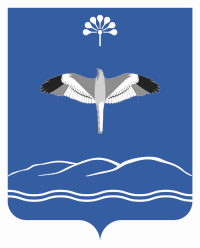 СОВЕТ СЕЛЬСКОГО ПОСЕЛЕНИЯ РОСТОВСКИЙ СЕЛЬСОВЕТ            МУНИЦИПАЛЬНОГО РАЙОНА МЕЧЕТЛИНСКИЙ РАЙОН   РЕСПУБЛИКИ БАШКОРТОСТАНСовет урамы,83. Тел2ш ауылы, 452561тел/факс 2-76-19;2-76-89; E-mail:rost@ufamts.ruул. Советская, 83.д.Теляшево, 452561тел/факс 2-76-19;2-76-89; E-mail:rost@ufamts.ru  